ПАВЛОГРАДСЬКА МІСЬКА РАДАВИКОНАВЧИЙ КОМІТЕТР І Ш Е Н Н Я28.04.2021р.                          м. Павлоград				            № 371Про погодження навидалення дерев Згідно зі ст. ст. 30, 40 Закону України «Про місцеве самоврядування в Україні», на підставі Порядку видалення дерев, кущів, газонів і квітників у населених пунктах, затвердженого постановою Кабінету Міністрів України від 1 серпня 2006р. №1045 (зі змінами), у зв’язку з тим, що дерева досягли вікової межі, є небезпечними (аварійними), становлять загрозу для життя і здоров'я пішоходів, транспортних засобів, з метою поліпшення санітарного стану та благоустрою міста,  виконком Павлоградської міської ради  ВИРІШИВ:Погодити комунальній установі «Центр обслуговування закладів освіти» Павлоградської міської ради (Польська М.В.) видалення дерев згідно з актом обстеження зелених насаджень від 26.03.2021 р. № 1 (додається) за адресами: вул. Соборна, 3 (ЗШ № 3),  вул. Новоросійська, 12                                   (ДНЗ № 60 «Ювілейний»), вул. Челюскінців, 4 (ДНЗ № 6 «Дюймовочка»),                                  в кількості 35 од.2. Комунальній установі «Центр обслуговування закладів освіти» Павлоградської міської ради (Польська М.В) забезпечити виконання робіт з видалення дерев та здійснити благоустрій території до 01.06.2021 р. 3. Координацію роботи щодо виконання даного рішення покласти на начальника управління комунального господарства та будівництва Завгороднього А.Ю., контроль - на першого заступника міського голови   Радіонова О.М.Міський  головаА.О. Вершина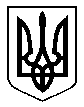 